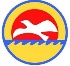 ◆ がしたとをめます。　 ・　　 　月　 　　日　 　　時　 　　分　 ・　　　　  　　　　 　 　　℃　 ・６～７（のは１）◆ 「のまわりは、どんなか」「そのとき、はをしているのか」　 「そのとき、をっているか／のち」　 「のは」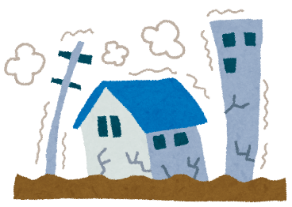 　 「やだち、まちはどうなるか」　 「やだちは、どんなちか」などをし、をきます。【ルール】 ずをって、はえることがきる10のことをきます。□ あなたはをしていますか？□ まわりには、がいますか？がきる、がなります。がなったことをきます。　□ その、どんなちですか？　□ まわりにがいますか？　□ まわりのは、をしていますか？とてもしいゆれ（）がきました。ゆれのをきます。　□ ゆれはじめ、ゆれの、ゆれのわりはどんなですか？　□ まわりは、どんなですか？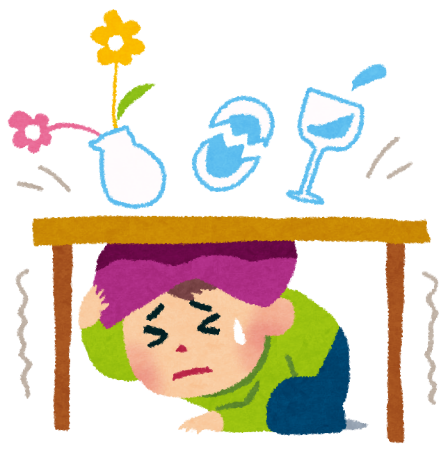 　□ ものはですか？　□ まわりにはいますか？がました。するをきます。（※の、など）　□ まわりにがいますか？  □ まちのはどうですか？にいてからをきます。についてもなくがきます。そのをきます。（※の、がけれ、すべり、など）□ まわりにがいますか？  □ まちのはどうですか？□ まわりのは、どうしていますか？  □ やだちとえましたか？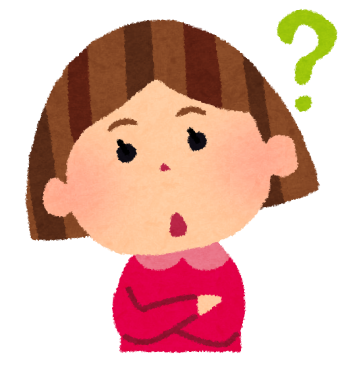 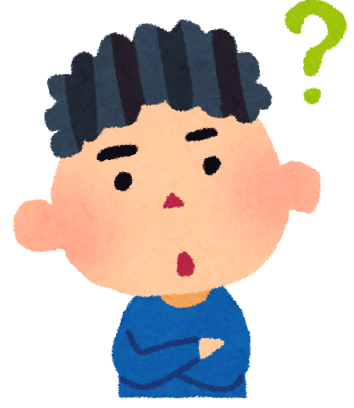 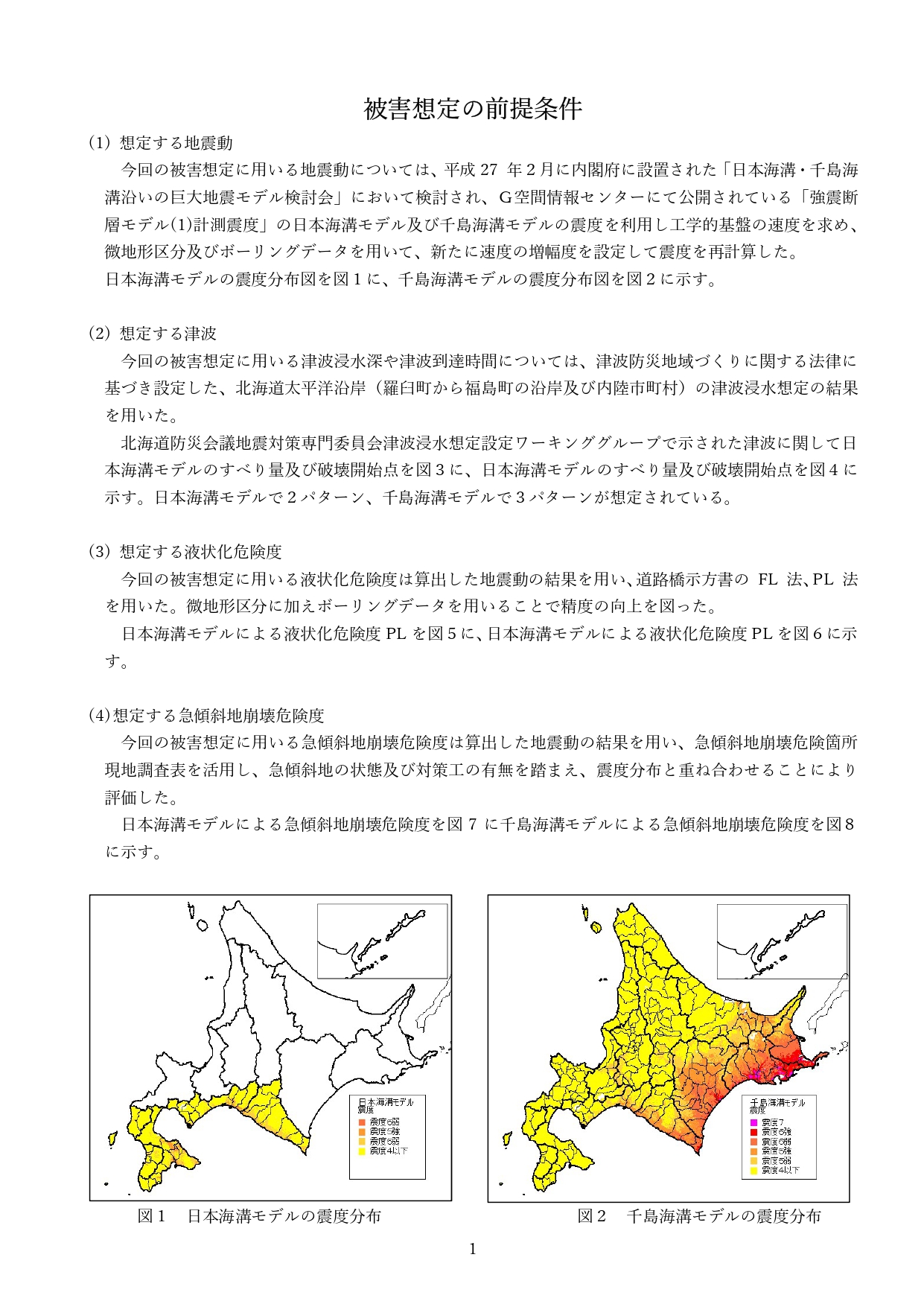 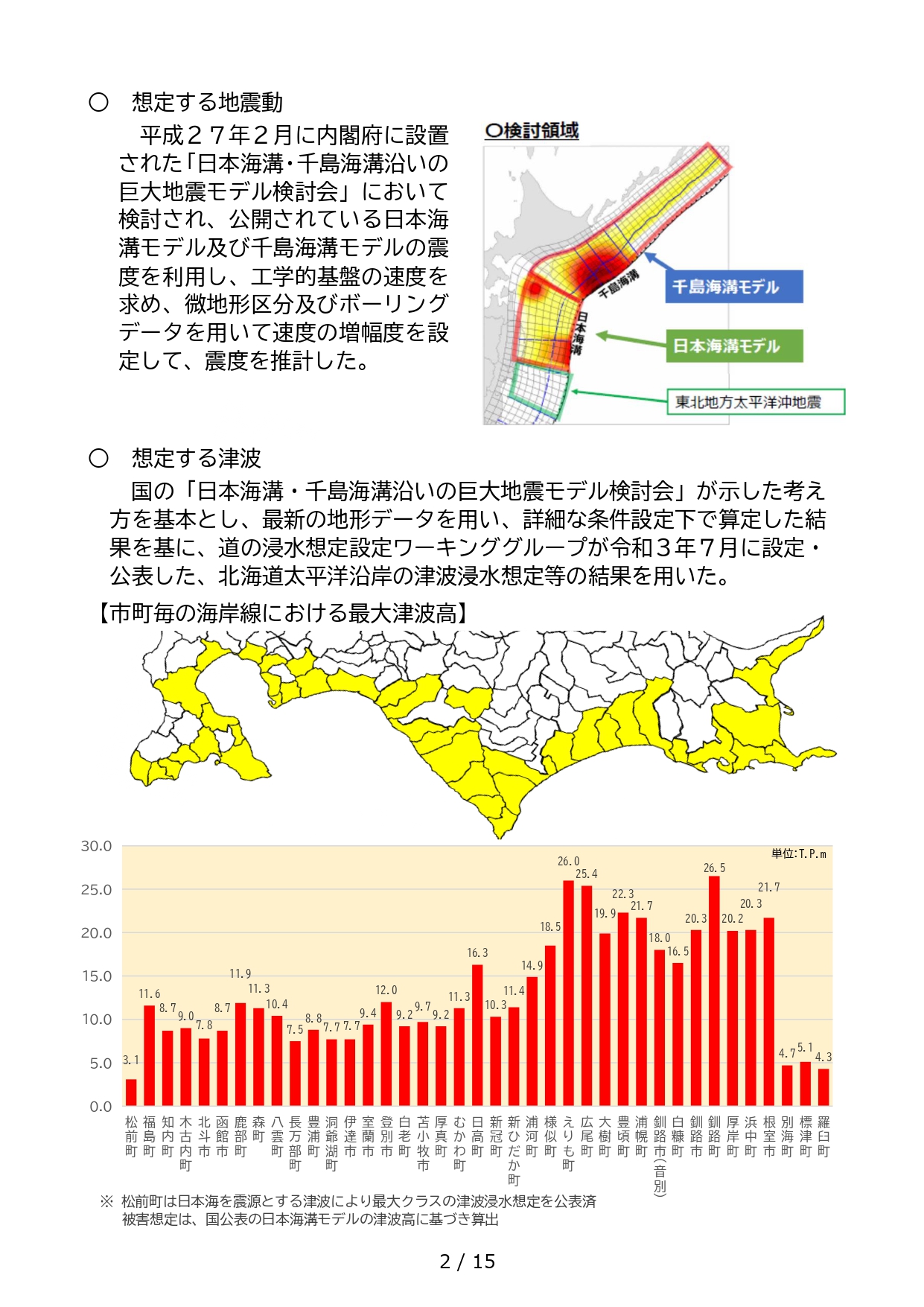 